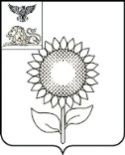 Б Е Л Г О Р О Д С К А Я   О Б Л А С Т ЬСОВЕТ ДЕПУТАТОВ
АЛЕКСЕЕВСКОГО ГОРОДСКОГО ОКРУГАРЕШЕНИЕАлексеевка                       28 января  2021  года				          №  2О  внесении изменений и дополнений  в решение Совета депутатов Алексеевского городского округа от 25 декабря 2020 года № 2 «О бюджете Алексеевского городского округа  на 2021 год  и  плановый период  2022 - 2023 годов»В соответствии со статьей 9 Бюджетного кодекса Российской Федерации, Федеральным законом от 06 октября 2003 года №131-ФЗ «Об общих принципах организации местного самоуправления в Российской Федерации», руководствуясь ст. 23  Устава Алексеевского городского округа и  Положением о бюджетном устройстве и бюджетном процессе в Алексеевском городском округе, Совет депутатов Алексеевского городского округа решил:        1. Внести  изменения и дополнения в решение Совета  депутатов Алексеевского городского  округа от 25 декабря 2020 года № 2 «О бюджете Алексеевского городского округа  на 2021 год  и  плановый период  2022 - 2023 годов» следующего содержания:         1) абзацы 2,3 и 4 пункта 1 решения изложить в следующей  редакции:          «- общий объем доходов бюджета  Алексеевского городского округа  в сумме  3 003 776,3 тыс. рублей;	- общий объем расходов бюджета Алексеевского городского округа  в сумме  3 100 369,3 тыс. рублей;        - прогнозируемый дефицит бюджета Алексеевского  городского округа в сумме 96 593,0 тыс. рублей;»;         2) абзацы 2,3 и4 пункта 2 решения изложить в следующей редакции:         «- прогнозируемый общий объем доходов бюджета Алексеевского городского округа на 2022 год в сумме 2 980 717,0 тыс. рублей и на 2023 год в сумме 3 026 012,7 тыс. рублей;          Общий объем расходов  бюджета Алексеевского городского округа на 2022 год в сумме  2 980 717,0 тыс. рублей, в том числе условно утвержденные расходы  25 974,9 тыс. рублей, на 2023 год в сумме 3 026 012,7 тыс. рублей, в том числе условно утвержденные  расходы в сумме 52 247,1 тыс. рублей;         Прогнозируемый дефицит бюджета Алексеевского городского округа на 2022 год 0,0 тыс. рублей, на   2023 год  0,0 тыс. рублей;»;         3) приложение № 3 к решению изложить в следующей редакции:«Приложение №3к решению Совета депутатов Алексеевского городского округа	от 25 декабря  2020 года  № 2Источники внутреннего финансированиядефицита бюджета Алексеевского городского округа  на 2021 год»;        4) приложение № 4 к решению изложить в следующей редакции:        «Приложение № 4к решению Совета депутатов Алексеевского городского округа		от 25  декабря  2020 года  № 2Источники внутреннего финансированиядефицита бюджета Алексеевского городского округа на плановый период 2022 - 2023 годов»;5) приложение № 8 к решению изложить в следующей редакции: «Доходы бюджета Алексеевского городского округа на 2021 год и плановый период 2022-2023 годы»;6) дополнить решение приложением  № 91следующего содержания:«Приложение № 91к решению Совета депутатов Алексеевского городского округа от 28  января  2021 года  № 2Распределение бюджетных ассигнований по разделам,подразделам, целевым статьям   (муниципальным программам  Алексеевского городского  округа и непрограммным направлениям  деятельности), группам  видов расходов  классификации расходов бюджета   на  2021 год  и плановый период 2022 и 2023 годов                                                                                                 »;7) дополнить  решение приложением № 101 следующего содержания:««
Ведомственная структура расходов бюджета Алексеевского городского округа  на 2021 год и плановый период 2022 и 2023 годов                            »;8) дополнить  решение приложением № 111 следующего содержания:«Распределение бюджетных ассигнований  по целевым статьям (муниципальным программам  Алексеевского городского округа и непрограммным направлениям деятельности), группам    видов расходов, разделам, подразделам  классификации расходов бюджета на 2021 год и плановый период 2022 - 2023 годов                                                       »;10) приложение №  12 решения  изложить в следующей  редакции:«                                                                                                                                                                                     Приложение № 12                                                                                   к решению Совета депутатов                                                                                Алексеевского городского  округа от 25 декабря  2020 года  № 2Бюджетдорожного фонда Алексеевского городского округа на 2021 год и плановый период 2022-2023 годов      2. Настоящее решение опубликовать в порядке, установленном Уставом Алексеевского городского округа.      3. Контроль за исполнением настоящего решения возложить на постоянную депутатскую комиссию Совета депутатов Алексеевского городского округа по экономическому развитию, бюджету и налогам (Гайворонский С.А.).Председатель Совета депутатов Алексеевского городского округа                                  И.Ю. Ханина№ п/пНаименованиеКодСумма тыс. руб.12341.Изменение остатков средств на счетах поучету средств бюджетов01050000000000000- 96 593,02.Увеличение остатков средств бюджетов01050000000000500- 3 003 776,3Увеличение прочих остатков средств бюджетов01050200000000500- 3 003 776,3Увеличение прочих  остатков денежных средств бюджетов01050201000000510- 3 003 776,3Увеличение прочих остатков денежных средств бюджетов  городских округов01050201050000510- 3 003 776,33.Уменьшение остатков средств бюджетов010500000000006003 100 369,3Уменьшение прочих остатков  средств бюджетов010502000000006003 100 369,3Уменьшение прочих остатков  денежных средств   бюджетов010502010000006103 100 369,3Уменьшение прочих остатков  денежных средств   бюджетов   городских округов010502010500006103 100 369,3Всего средств направленных на покрытие дефицита-96 593,0№п/пНаименованиеКодСумма тыс. руб.Сумма тыс. руб.№п/пНаименованиеКод2022г.2023г.123451.Изменение остатков средств на счетах поучету средств бюджетов010500000000000000,00,02.Увеличение остатков средств бюджетов01050000000000500-2 980 717,0-3 026 012,7Увеличение прочих остатков средств бюджетов01050200000000500-2 980 717,0-3 026 012,7Увеличение прочих  остатков денежных средств бюджетов01050201000000510-2 980 717,0-3 026 012,7Увеличение прочих остатков денежных средств бюджета Алексеевского городского округа01050201050000510-2 980 717,0-3 026 012,73.Уменьшение остатков средств бюджетов010500000000006002 980 717,03 026 012,7Уменьшение прочих остатков  средств бюджетов010502000000006002 980 717,03 026 012,7Уменьшение прочих остатков  денежных средств   бюджетов010502010000006102 980 717,03 026 012,7Уменьшение прочих остатков  денежных средств   бюджета Алексеевского городского округа010502010500006102 980 717,03 026 012,7Всего средств направленных на покрытие дефицита0,00,0            Приложение № 8к решению Совета депутатов Алексеевского городского округа            от 25 декабря  2020 года № 2Код бюджетной классификацииНаименование показателейСумма   (тыс. руб.)Сумма   (тыс. руб.)Сумма   (тыс. руб.)Код бюджетной классификацииНаименование показателей2021г.2022г.2023г.123451 00 00000 00 0000 000Налоговые и неналоговые доходы840 657,0873 152,0924 552,01 01 00000 00 0000 000Налоги на прибыль, доходы611 775,0654 599,0703 039,01 01 02000 01 0000 110Налог на доходы физических лиц611 775,0654 599,0703 039,01 03 00000 00 0000 000Налоги на товары (работы, услуги) реализуемые на территории Российской Федерации31 304,032 435,032 331,01 03 02000 01 0000 110Акцизы по подакцизным товарам (продукции), производимым на территории Российской Федерации31 304,032 435,032 331,01 05 00000 00 0000 000Налоги на совокупный доход28 009,021 303,022 155,01 05 02000 02 0000 110Единый налог на вмененный доход для отдельных видов деятельности7 526,00,00,01 05 03000 01 0000 110Единый сельскохозяйственный налог2 541,02 643,02 749,01 05 04000 02 0000 110Налог, взимаемый в связи с применением патентной системы налогообложения17 942,018 660,019 406,01 06 00000 00 0000 000Налоги на имущество102 849,0105 268,0106 851,01 06 01000 00 0000 110Налог на имущество физических лиц35 195,036 603,038 067,01 06 06000 00 0000 110Земельный налог67 654,068 665,068 784,01 08 00000 00 0000 000Государственная пошлина4 959,05 158,05 364,01 11 00000 00 0000 000Доходы от использования имущества, находящегося в государственной и муниципальной собственности37 908,037 908,037 908,01 11 01000 00 0000 120Доходы в виде прибыли, приходящейся на доли в уставных (складочных) капиталах хозяйственных товариществ и обществ, или дивидендов по акциям, принадлежащим Российской Федерации, субъектам Российской Федерации или муниципальным образованиям500,0500,0500,01 11 05000 00 0000 120Доходы, получаемые в виде арендной либо иной платы за передачу в возмездное пользование государственного и муниципального имущества (за исключением имущества бюджетных и автономных учреждений, а также имущества государственных и муниципальных унитарных предприятий, в том числе казенных)36 868,036 868,036 868,01 11 05012 04 0000 120Доходы, получаемые в виде арендной платы за земельные участки, государственная собственность на которые не разграничена, а также средства от продажи права на заключение договоров аренды указанных земельных участков18 500,018 500,018 500,01 11 05024 04 0000 120Доходы, получаемые в виде арендной платы за земельные участки, государственная собственность на которые не разграничена и которые расположены в границах городских округов, а также средства от продажи права на заключение договоров аренды указанных земельных участков14 900,014 900,014 900,01 11 05034 04 0000 120Доходы от сдачи в аренду имущества, находящегося в оперативном управлении органов управления городских округов и созданных ими учреждений (за исключением имущества муниципальных бюджетных и автономных учреждений)3 468,03 468,03 468,01 11 09000 00 0000 120Прочие доходы от использования имущества и прав, находящихся в государственной и муниципальной собственности (за исключением имущества бюджетных и автономных учреждений, а также имущества государственных и муниципальных унитарных предприятий, в том числе казенных)540,0540,0540,01 12 00000 00 0000 000Платежи при пользовании природными ресурсами6 797,07 069,07 352,01 12 01000 01 0000 120Плата за негативное воздействие на окружающую среду6 797,07 069,07 352,01 13 00000 00 0000 000Доходы от оказания платных услуг (работ) и компенсации затрат государства862,0872,0882,01 13 01994 04 0000 130Прочие доходы от оказания платных услуг (работ) получателями средств бюджетов городских округов226,0235,0244,01 13 02994 04 0000 130Прочие доходы от компенсации затрат бюджетов городских округов636,0637,0638,01 14 00000 00 0000 000Доходы от продажи материальных и нематериальных активов13 368,06 000,06 000,01 14 02000 00 0000 000Доходы от реализации имущества, находящегося в государственной и муниципальной собственности (за исключением движимого имущества бюджетных и автономных учреждений, а также имущества государственных и муниципальных унитарных предприятий, в том числе казенных)9 368,02 000,02 000,01 14 02040 04 0000 410Доходы от реализации имущества, находящегося в собственности городских округов (за исключением движимого имущества муниципальных бюджетных и автономных учреждений, а также имущества муниципальных унитарных предприятий, в том числе казенных), в части реализации основных средств по указанному имуществу9 368,02 000,02 000,01 14 06000 00 0000 430Доходы от продажи земельных участков, находящихся в государственной и муниципальной собственности4 000,04 000,04 000,01 14 06012 04 0000 430Доходы от продажи земельных участков, государственная собственность на которые не разграничена и которые расположены в границах городских округов2 500,02 500,02 500,01 14 06312 04 0000 430Плата за увеличение площади земельных участков, находящихся в частной собственности, в результате перераспределения таких земельных участков и земель (или) земельных участков, государственная собственность на которые не разграничена и которые расположены в границах городских округов1 500,01 500,01 500,01 16 00000 00 0000 000Штрафы, санкции, возмещение ущерба712,0740,0770,01 17 00000 00 0000 000Прочие неналоговые доходы2 114,01 800,01 900,02 00 00000 00 0000 000Безвозмездные поступления2 163 119,32 107 565,0 2 101 460,72 02 00000 00 0000 000Безвозмездные поступления от других бюджетов бюджетной системы Российской Федерации2 163 119,32 107 565,0 2 101 460,72 02 10000 00 0000 150Дотации бюджетам бюджетной системы Российской Федерации310 186,4191 818,2172 636,42 02 15001 04 0000 150Дотации бюджетам городских округов на выравнивание бюджетной обеспеченности310 186,4191 818,2172 636,42 02 20000 00 0000 150Субсидии бюджетам бюджетной системы Российской Федерации (межбюджетные субсидии)232 404,8180 578,0153 961,22 02 20077 04 0000 150Субсидии бюджетам городских округов на софинансирование капитальных вложений в объекты муниципальной собственности156 521,979 582,0102 522,02 02 20216 04 0000 150Субсидии бюджетам городских округов на осуществление дорожной деятельности в отношении автомобильных дорог общего пользования, а также капитального ремонта и ремонта дворовых территорий многоквартирных домов, проездов к дворовым территориям многоквартирных домов населенных пунктов24 440,00,00,02 02 25097 04 0000 150Субсидии бюджетам городских округов на создание в общеобразовательных организациях, расположенных в сельской местности, условий для занятий физической культурой и спортом907,20,00,02 02 25304 04 0000 150Субсидии бюджетам городских округов на организацию бесплатного горячего питания обучающихся, получающих начальное общее образование в государственных и муниципальных образовательных организациях18 109,018 615,018 615,02 02 25497 04 0000 150Субсидии бюджетам городских округов на реализацию мероприятий по обеспечению жильем молодых семей8 543,78 251,98 958,62 02 25555 04 0000 150Субсидии бюджетам городских округов на реализацию программ формирования современной городской среды0,049 770,40,02 02 29999 04 0000 150Прочие субсидии бюджетам городских округов23 883,024 358,7 23 865,62 02 30000 00 0000 150Субвенции бюджетам бюджетной системы Российской Федерации1 550 528,11 734 158,81 774 863,12 02 30021 04 0000 150Субвенции бюджетам городских округов на ежемесячное денежное вознаграждение за классное руководство4 681,04 681,04 681,02 02 30022 04 0000 150Субвенции бюджетам городских округов на предоставление гражданам субсидий на оплату жилого помещения и коммунальных услуг3 867,04 022,04 183,02 02 30024 04 0000 150Субвенции бюджетам городских округов на выполнение передаваемых полномочий субъектов Российской Федерации962 695,91 126 870,91 151 141,12 02 30027 04 0000 150Субвенции бюджетам городских округов на содержание ребенка в семье опекуна и приемной семье, а также вознаграждение, причитающееся приемному родителю13 788,016 123,018 646,02 02 30029 04 0000 150Субвенции бюджетам городских округов на компенсацию части платы, взимаемой с родителей (законных представителей) за присмотр и уход за детьми, посещающими образовательные организации, реализующие образовательные программы дошкольного образования10 776,010 776,010 776,02 02 35082 04 0000 150Субвенции бюджетам городских округов на предоставление жилых помещений детям-сиротам и детям, оставшимся без попечения родителей, лицам из их числа по договорам найма специализированных жилых помещений9 092,09 547,08 354,02 02 35084 04 0000 150Субвенции бюджетам городских округов на осуществление ежемесячной денежной выплаты, назначаемой в случае рождения третьего ребенка или последующих детей до достижения ребенком возраста трех лет40 853,542 975,144 313,82 02 35120 04 0000 150Субвенции бюджетам городских округов на осуществление полномочий по составлению (изменению) списков кандидатов в присяжные заседатели федеральных судов общей юрисдикции в Российской Федерации16,8142,06,82 02 35137 04 0000 150Субвенции бюджетам городских округов на осуществление переданных полномочий Российской Федерации по предоставлению отдельных мер социальной поддержки граждан, подвергшихся воздействию радиации290 341,1302 368,1313 865,02 02 35176 04 0000 150Субвенции бюджетам городских округов на осуществление полномочий по обеспечению жильем отдельных категорий граждан, установленных Федеральным законом от 24 ноября 1995 года N 181-ФЗ «О социальной защите инвалидов в Российской Федерации»1 734,2910,50,02 02 35220 04 0000 150Субвенции бюджетам городских округов на осуществление переданного полномочия Российской Федерации по осуществлению ежегодной денежной выплаты лицам, награжденным нагрудным знаком «Почетный донор России»2 929,03 046,03 168,02 02 35250 04 0000 150Субвенции бюджетам городских округов на оплату жилищно-коммунальных услуг отдельным категориям граждан80 366,080 166,080 166,02 02 35260 04 0000 150Субвенции бюджетам городских округов на выплату единовременного пособия при всех формах устройства детей, лишенных родительского попечения, в семью518,1557,8559,72 02 35280 04 0000 150Субвенции бюджетам городских округов на выплаты инвалидам компенсаций страховых премий по договорам обязательного страхования гражданской ответственности владельцев транспортных средств23,023,123,12 02 35302 04 0000 150Субвенции бюджетам на осуществление ежемесячных выплат на детей в возрасте от трех до семи лет включительно64 692,367 088,866 642,12 02 35303 04 0000 150Субвенции бюджетам городских округов на выплату ежемесячного денежного вознаграждения за классное руководство педагогическим работникам государственных и муниципальных общеобразовательных организаций29 451,029 451,029 451,02 02 35380 04 0000 150Субвенции бюджетам городских округов на выплату государственных пособий лицам, не подлежащим обязательному социальному страхованию на случай временной нетрудоспособности и в связи с материнством, и лицам, уволенным в связи с ликвидацией организаций (прекращением деятельности, полномочий физическими лицами)20 516,022 019,025 453,02 02 35404 04 0000 150Субвенции на софинансирование расходов, связанных с оказанием государственной социальной помощи на основании социального контракта отдельным категориям граждан9 013,99 284,89 284,82 02 35462 04 0000 150Субвенции бюджетам городских округов на компенсацию отдельным категориям граждан оплаты взноса на капитальный ремонт общего имущества в многоквартирном доме792,0825,0858,02 02 35469 04 0000 150Субвенции бюджетам городских округов на проведение Всероссийской переписи населения 2020 года967,90,00,02 02 35930 04 0000 150Субвенции бюджетам городских округов на государственную регистрацию актов гражданского состояния2 025,02 045,02 066,02 02 39999 04 0000 150Прочие субвенции бюджетам городских округов1 388,41 236,71 224,72 02 40000 00 0000 150Иные межбюджетные трансферты70 000,01 010,00,02 02 45424 04 0000 150Межбюджетные трансферты, передаваемые бюджетам на создание комфортной городской среды в малых городах и исторических поселениях - победителях Всероссийского конкурса лучших проектов создания комфортной городской среды70 000,00,00,02 02 45453 04 0000 150Межбюджетные трансферты, передаваемые бюджетам на создание виртуальных концертных залов" классификации доходов бюджетов0,01 010,00,0Итого доходовИтого доходов3 003 776,32 980 717,03 026 012,7Наименование показателяРазделПодразделЦелевая статьяВид расхода2021 год2022 год2023 годНаименование показателяРазделПодразделЦелевая статьяВид расходаСумма (тыс. руб.)Сумма (тыс. руб.)Сумма (тыс. руб.)12345678Общегосударственные вопросы 0100+5 933,00,00,0Функционирование правительства РФ, высших исполнительных органов государственной власти субъектов РФ, местных администраций0104+ 3 333,00,00,0Развитие и модернизация информационно-телекоммуникационной инфраструктуры010414 1 01 25020+500,00,00,0Закупка товаров, работ, услуг для государственных (муниципальных) нужд010414 1 01 25020200+500,00,00,0Обеспечение  функций  органов местного самоуправления010499 9 00 00190+2 833,00,00,0Закупка товаров, работ, услуг для государственных(муниципальных) нужд010499 9 00 00190200+2 833,00,00,0Резервные фонды0111+1 600,00,00,0Резервный  фонд местной администрации011199 9 00 20450+1 600,00,00,0Иные бюджетные ассигнования011199 9 00 20450800+1 600,00,00,0Другие общегосударственные вопросы0113+1 000,00,00,0Капитальный  (текущий) ремонт объектов муниципальной собственности Алексеевского городского округа011399 9 00 22120+1 000,00,00,0Закупка товаров, работ и услуг для государственных (муниципальных) нужд011399 900 22120200+1 000,00,00,0Национальная безопасность и правоохранительная деятельность0300+441,00,00,0Гражданская оборона0309+230,00,00,0Мероприятия030901 2 01 29990+230,00,00,0Закупка товаров, работ и услуг для государственных (муниципальных) нужд030901 2 0129990200+230,00,00,0Другие вопросы в области национальной безопасности и правоохранительной деятельности0310+211,00,00,0Мероприятия031001 3 01 29990+211,00,00,0Закупка товаров, работ и услуг для государственных (муниципальных) нужд031001 3 01 29990200+211,00,00,0Национальная экономика0400+6 000,0+6 394,3+5 786,8Дорожное хозяйство (дорожные фонды)0409+6 900,0+6 394,3+5 786,8Обеспечение деятельности (оказание услуг) муниципальных  учреждений (организаций)040910 1 02 00590+ 2 000,0+6 394,3+5 786,8Предоставление субсидий  бюджетным, автономным учреждениям и иным некоммерческим организациям040910 1 02 00590600+2 000,0+6 394,3+5 786,8Капитальный ремонт (ремонт) автодорожных мостов и путепроводов в Алексеевском городском округе040910 1 01 44100+4 900,00,00,0Закупка товаров, работ и услуг для государственных (муниципальных) нужд040910 1 01 44100200+4 900,00,00,0Другие вопросы в области национальной экономики0412- 900,00,00,0Капитальный ремонт (ремонт) автодорожных мостов и путепроводов в Алексеевском городском округе041299 9 00 44100-4 900,00,00,0Закупка товаров, работ и услуг для государственных (муниципальных) нужд041299 9 00 44100200-4 900,00,00,0Мероприятия по регистрации прав на недвижимое имущество041299 9 00 22210+3 000,00,00,0Закупка товаров, работ и услуг для государственных (муниципальных) нужд041299 9 00 22210200+3 000,00,00,0Поддержка деятельности  акционерного общества 041299 9 00 20060 +1 000,00,00,0Иные бюджетные ассигнования041299 9 00 20060 800+1 000,00,00,0Жилищно-коммунальное хозяйство0500+37 861,9+3 000,0+1 000,0Благоустройство0503+32 861,9+3 000,0+1 000,0Организация освещения на территории Алексеевского городского округа050315 1 03 21340+3 500,00,00,0Закупка товаров, работ и услуг для государственных (муниципальных) нужд050315 1 03 21340200+3 500,00,00,0Обеспечение деятельности (оказание услуг) муниципальных учреждений (организаций)050315 1 02 00590+10 000,00,00,0Предоставление субсидий бюджетным, автономным учреждениям и иным некоммерческим организациям050315 1 02 00590600+10 000,0+ 3 000,+1 000,0Организация и содержание мест захоронения050315 1 01 20040-14,80,00,0Закупка товаров, работ и услуг для государственных (муниципальных) нужд050315 1 01 20040200-14,80,00,0Мероприятия по обустройству мест массового отдыха050315 1 07 20050+15 000,00,00,0Закупка товаров, работ и услуг для государственных (муниципальных) нужд050315 1 07 20050200+15 000,00,00,0Прочие мероприятия по благоустройству050315 1 02 20050+1 355,70,00,0Закупка товаров, работ и услуг для государственных (муниципальных) нужд050315 1 02 20050200+1 355,70,00,0Гранты на реализацию творческих инициатив граждан050316 1 01 21420-247,00,00,0Закупка товаров, работ и услуг для государственных (муниципальных) нужд050316 1 01 21420200-247,00,00,0Поддержка некоммерческих организаций050316 1 02 12130+68,00,00,0Закупка товаров, работ и услуг для государственных (муниципальных) нужд050316 1 02 12130200+68,00,00,0Организация и проведение рейтинговых соревнований среди сельских территориальных администраций050399 9 00 21360+1 000,00,00,0Закупка товаров, работ и услуг для государственных (муниципальных) нужд050399 9 00 21360200+1 000,00,00,0Мероприятия, направленные  на реализацию инициативных проектов, в том числе наказов050399 9 00 20120+2 200,00,00,0Закупка товаров, работ и услуг для государственных (муниципальных) нужд050399 9 00 20120200+2 200,00,00,0Другие вопросы в области жилищно-коммунального хозяйства0505+5 000,00,00,0Создание комфортной среды в малых городах и исторических поселениях - победителях Всероссийского конкурса лучших проектов создания комфортной городской среды050517 1 F2 54240+5 000,00,00,0Закупка товаров, работ и услуг для государственных (муниципальных) нужд050517 1 F2 54240200+5 000,00,00,0Образование0700+2 067,0-69 864,0-70 154,5Дошкольное образование0701+1 930,0-75 864,0-81 864,0Обеспечение деятельности (оказание услуг) муниципальных учреждений (организаций)070102 1 0100590+1 000,0-75 864,0-81 864,0Предоставление субсидий бюджетным, автономным учреждениям и иным некоммерческим организациям070102 1 01 00590600+1 000,00,00,0Капитальный ремонт объектов муниципальной собственности Алексеевского городского округа070102 1 04 22120+930,00,00,0Закупка товаров, работ и услуг для государственных (муниципальных) нужд070102 1 04 22120200+930,00,00,0Общее образование0702+ 1 657,0+ 6 000,0+ 11 709,5Обеспечение деятельности (оказание услуг) муниципальных  учреждений (организаций)070202 2 01 00590+1 157,0+6 000,0+11 709,5Предоставление субсидий бюджетным, автономным учреждениям и иным некоммерческим организациям070202 2 01 00590600+1 157,0+6 000,0+11 709,5Выплата денежного вознаграждения за выполнение функций классного руководителя педагогическим работникам муниципальных образовательных учреждений (организаций)070202 2 01 73060-24 770,0-24 770,0-24 770,0Предоставление субсидий бюджетным, автономным учреждениям и иным некоммерческим организациям070202 2 01 73060600-24 770,0-24 770,0-24 770,0Ежемесячное денежное вознаграждение за классное руководство педагогическим работникам муниципальных общеобразовательных организаций070202 2 01 R3030+24 770,0+24 770,0+24 770,0Предоставление субсидий бюджетным, автономным учреждениям и иным некоммерческим организациям070202 2 01 R3030600+24 770,0+24 770,0+24 770,0Капитальный ремонт объектов муниципальной собственности Алексеевского городского округа070202 2 02 22120+500,00,00,0Закупка товаров, работ и услуг для государственных (муниципальных) нужд070202 2 02 22120200+500,00,00,0Дополнительное образование детей0703-1 520,00,00,0Обеспечение деятельности (оказание услуг) муниципальных учреждений (организаций)070302 3 01 00590-1 520,00,00,0Предоставление субсидий бюджетным, автономным учреждениям и иным некоммерческим организациям070302 3 01 00590600-1 520,00,00,0Культура, кинематография0800+3 240,3+21 387,0+20 891,0Культура0801+ 3 240,3+21 387,0+20 891,0Мероприятия по повышению уровня доступности приоритетных объектов и услуг в приоритетных сферах жизнедеятельности инвалидов и других маломобильных групп населения080104 5 01 L0270+220,30,00,0Закупка товаров, работ и услуг для государственных (муниципальных) нужд080104 5 01 L0270200+220,30,00,0Обеспечение деятельности (оказание услуг) муниципальных учреждений (организаций)080105 1 01 005900,0+ 4 000,0+4 000,0Предоставление субсидий бюджетным, автономным учреждениям и иным некоммерческим организациям080105 1 01 005906000,0+4 000,0+4 000,0Обеспечение деятельности (оказание услуг) муниципальных учреждений  (организаций)080105 2 01 005900,0+ 17 387,0+16 891,0Расходы на выплату персоналу в целях обеспечения выполнения функций государственными (муниципальными) органами, казенными учреждениями,  органами управления государственными внебюджетными фондами080105 2 01 005901000,0+ 11 387,0+10 891,0Предоставление субсидии бюджетным, автономным учреждениям и иным некоммерческим организациям080105 2 01 005906000,0+6 000,0+6 000,0Создание виртуальных концертных залов080105 2 01 545300,0-1 010,00,0Предоставление субсидии бюджетным, автономным учреждениям и иным некоммерческим организациям080105 2 01 545306000,0-1 010,00,0Создание виртуальных концертных залов080105 2 A3545300,0+1 010,00,0Предоставление субсидии бюджетным, автономным учреждениям и иным некоммерческим организациям080105 2 A3545306000,0+1 010,00,0Другие вопросы в области культуры, кинематографии0804+3 020,00,00,0Обеспечение деятельности (оказание услуг) муниципальных учреждений  (организаций)080405 4 01 00590+3 020,00,00,0Расходы на выплату персоналу в целях обеспечения выполнения функций государственными (муниципальными) органами, казенными учреждениями,  органами управления государственными внебюджетными фондами080405 4 01 00590100+3 020,00,00,0Социальная политика1000-220,20,00,0Пенсионное обеспечение10010,00,00,0Выплата  муниципальной доплаты  к пенсии100104 1 02 126100,00,00,0Закупка товаров, работ и услуг для государственных (муниципальных) нужд100104 1 02 12610200+80,0+84,0+87,0Социальное обеспечение и иные выплаты населению100104 1 02 12610300-80,0-84,0-87,0Охрана семьи и детства1004+0,10,00,0Ежемесячная денежная выплата, назначаемая в случае рождения третьего ребенка и последующих детей до достижения  ребенком  возраста трех лет 100404 3 Р1 508400,00,00,0Закупка товаров, работ и услуг для государственных (муниципальных) нужд100404 3 Р1 50840200+259,0+276,0+269,2Социальное обеспечение и иные выплаты населению100404 3 Р1 50840300-259,0-276,0-269,2Содержание ребенка в семье опекуна, приемной семье, а также вознаграждение, причитающееся приемному родителю100404 3 02 72870-1 071,0-1 530,0-2 045,0Социальное обеспечение и иные выплаты населению100404 3 02 72870300-1 071,0-1 530,0-2 045,0Содержание ребенка в семье опекуна, приемной семье, а также вознаграждение, причитающееся приемному родителю, на вознаграждение приемному родителю, оплату труда родителя-воспитателя100404 3 02 72890+1 071,0+1 530,0+2 045,0Закупка товаров, работ и услуг для государственных (муниципальных) нужд100404 3 02 72890200+1 071,0+1 530,0+2 045,0Реализация мероприятий по обеспечению  жильем молодых семей100409 1 06 L49700,10,00,0Социальное обеспечение и иные выплаты населению100409 1 06 L49703000,10,00,0Другие вопросы в области социальной политики1006-220,30,00,0Мероприятия по повышению уровня доступности приоритетных объектов и услуг в приоритетных сферах жизнедеятельности инвалидов и других маломобильных групп населения100604 5 01 L0270-220,30,00,0Закупка товаров, работ и услуг для государственных (муниципальных) нужд100604 5 01 L0270200-220,30,00,0Физическая культура и спорт1100+70,00,00,0Другие вопросы в области физической культуры и спорта1105+70,00,00,0Капитальный ремонт объектов муниципальной собственности Алексеевского городского округа110506 2 01 22120+70,00,00,0Закупка товаров, работ и услуг для государственных (муниципальных) нужд110506 2 01 22120200+70,00,00,0Всего расходов+55 393,0-39 082,7-42 476,7                          Приложение № 101к решению Совета депутатовАлексеевского городского округа               от 28  января  2021 года  № 2Наименование показателейМинистерство, ведомствоРазделПодразделЦелевая статьяВид расхода2021 год 2022 год 2023 год123456789Администрация Алексеевского городского округа850+50 086,0+9 394,3+6 786,8Общегосударственные вопросы8500100+4 283,00,00,0Функционирование Правительства РФ, высших исполнительных органов государственной власти субъектов РФ, местных администраций8500104+3 283,00,00,0Развитие и модернизация информационно-телекоммуникационной инфраструктуры850010414 1 01 25020+500,00,00,0Закупка товаров, работ и услуг для государственных (муниципальных) нужд850010414 1 01 25020200+500,00,00,0Обеспечение  функций  органов местного самоуправления850010499 9 00 00190+2 783,00,00,0Закупка товаров, работ и услуг для государственных (муниципальных) нужд850010499 9 00 00190200+2 783,00,00,0Другие общегосударственные вопросы8500113+1 000,00,00,0Капитальный  (текущий) ремонт объектов муниципальной собственности Алексеевского городского округа850011399 9 00 22120+1 000,00,00,0Закупка товаров, работ и услуг для государственных (муниципальных) нужд850011399 9 00 22120200+1 000,00,00,0Национальная безопасность и правоохранительная деятельность8500300+441,00,00,0Гражданская оборона8500309+230,00,00,0Мероприятия850030901 2 01 29990+230,00,00,0Закупка товаров, работ и услуг для государственных (муниципальных) нужд850030901 2 01 29990200+230,00,00,0Защита населения и территории от чрезвычайных ситуаций природного и техногенного характера, пожарная безопасность8500310+211,00,00,0Мероприятия850031001 3 01 29990+211,00,00,0Закупка товаров, работ и услуг для государственных (муниципальных) нужд850031001 3 01 29990200+211,00,00,0Национальная экономика8500400+6 000,0+6 394,3+5 786,8Дорожное хозяйство (дорожные фонды)8500409+6 900,0+6 394,3+5 786,8«Обеспечение деятельности (оказание услуг) муниципальных  учреждений (организаций)850040910 1 02 00590+2 000,0+6 394,3+5 786,8Предоставление субсидий  бюджетным, автономным учреждениям и иным некоммерческим организациям850040910 1 02 00590600+2 000,0+6 394,3+5 786,8Капитальный ремонт (ремонт) автодорожных мостов и путепроводов в Алексеевском городском округе850040999 9 00 44100+4 900,00,00,0Закупка товаров, работ и услуг для государственных (муниципальных) нужд850040999 9 00 44100200+4 900,00,00,0Другие вопросы в области национальной экономики8500412- 900,00,00,0Капитальный ремонт (ремонт) автодорожных мостов и путепроводов в Алексеевском городском округе850041210 1 01 44100-4 900,00,00,0Закупка товаров, работ и услуг для государственных (муниципальных) нужд850041210 1 01 44100200-4 900,00,00,0Мероприятия  по регистрации прав на недвижимое имущество850041299 9 00 22210+3 000,00,00,0Закупка товаров, работ и услуг для государственных (муниципальных) нужд850041299 9 00 22210200+3 000,00,00,0Поддержка деятельности акционерного общества 850041299 9 00 20060+1 000,00,00,0Закупка товаров, работ и услуг для государственных (муниципальных) нужд850041299 9 00 20060200+1 000,00,00,0Жилищно-коммунальное хозяйство8500500+37 861,9+3 000,0+1 000,0Благоустройство8500503+32 861,6+3 000,0+1 000,0Организация и содержание мест захоронения850050315 1 01 20040 -14,80,00,0Закупка товаров, работ и услуг для государственных (муниципальных) нужд850050315 1 01 20040 200-14,80,00,0Организация  освещения на территории Алексеевского городского округа850050315 1 03 21340+3 500,00,00,0Закупка товаров, работ и услуг для государственных (муниципальных) нужд850050315 1 03 21340200+3 500,00,00,0Обеспечение деятельности (оказание услуг) муниципальных учреждений (организаций)850050315 1 02 00590+10 000,0+3 000,0+1 000,0Предоставление субсидий  бюджетным, автономным учреждениям и иным некоммерческим организациям850050315 1 02 00590600+10 000,0+3 000,0+1 000,0Прочие мероприятия по благоустройству850050315 1 02 20050+1 355,70,00,0Закупка товаров, работ и услуг для государственных (муниципальных) нужд850050315 1 02 20050200+1 355,70,00,0Мероприятия по обустройству мест массового отдыха850050315 1 07 20050+15 000,00,00,0Закупка товаров, работ и услуг для государственных (муниципальных) нужд850050315 1 04 20040200+15 000,00,00,0Гранты на реализацию творческих инициатив граждан850050316 1 01 21420-247,00,00,0Закупка товаров, работ и услуг для государственных (муниципальных) нужд850050316 1 01 21420200-247,00,00,0Поддержка некоммерческих организаций850050316 1 02 12130+68,00,00,0Закупка товаров, работ и услуг для государственных (муниципальных) нужд850050316 1 02 12130200+68,00,00,0Организация и проведение рейтинговых соревнований среди сельских территориальных администраций850050399 9 00 21360+1 000,00,00,0Закупка товаров, работ и услуг для государственных (муниципальных) нужд850050399 9 00 21360200+1 000,00,00,0Мероприятия, направленные на реализацию инициативных проектов, в том числе наказов850050399 9 0020120+2 200,00,00,0Закупка товаров, работ и услуг для государственных (муниципальных) нужд850050399 9 0020120200+2 200,00,00,0Другие вопросы в области жилищно-коммунального хозяйства8500505+5 000,00,00,0Создание комфортной среды в малых городах и исторических поселениях - победителях Всероссийского конкурса лучших проектов создания комфортной городской среды850050517 1 F2 54240+5 000,00,00,0Закупка товаров, работ и услуг для государственных (муниципальных) нужд850050517 1 F2 54240200+5 000,00,00,0Образование8500700+1 430,00,00,0Дошкольное образование8500701+930,00,00,0Капитальный ремонт объектов муниципальной собственности Алексеевского городского округа850070102 1 04 22120+930,00,00,0Закупка товаров, работ и услуг для государственных (муниципальных) нужд850070102 1 04 22120200+930,00,00,0Общее образование8500702+500,00,00,0Капитальный ремонт объектов муниципальной собственности Алексеевского городского округа850070202 2 02 22120+500,00,00,0Закупка товаров, работ и услуг для государственных (муниципальных) нужд850070202 2 02 22120200+500,00,00,0Социальная политика8501000+0,10,00,0Охрана семьи и детства8501004+0,10,00,0Реализация мероприятий по обеспечению  жильем молодых семей850100409 1 06 L4970+0,10,00,0Социальное обеспечение и  иные  выплаты населению850100409 1 06 L4970300+0,10,00,0Физическая культура8501100+70,00,00,0Другие вопросы в области физической культуры и спорта 8501105+70,00,00,0Капитальный ремонт объектов муниципальной собственности Алексеевского городского округа850110506 2 01 22120+70,00,00,0Закупка товаров работ и услуг для обеспечения государственных (муниципальных) нужд850110506 2 01 22120200+70,00,00,0Управление финансов и бюджетной политики администрации Алексеевского городского округа861+1 650,00,00,0Общегосударствен-ные  вопросы8610100+1 650,00,00,0Функционирование правительства РФ, высших исполнительных органов государственной власти субъектов РФ, местных администраций8610104+50,00,00,0Обеспечение функций органов местного самоуправления в рамках непрограммного направления  деятельности «Реализация функций органов местного самоуправления Алексеевского городского округа»861010499 9 00 00190+50,00,00,0Закупка товаров, работ и услуг для государственных (муниципальных) нужд861010499 9 00 00190200+50,00,00,0Резервные фонды8610111+1 600,00,00,0Резервный  фонд местной администрации861011199 9 00 20450+1 600,00,00,0Иные бюджетные ассигнования861011199 9 00 20450800+1 600,00,00,0Управление образования  администрации Алексеевского городского округа871+2 157,0-69 864,0-70 154,5Образование8710700+2 157,00,00,0Дошкольное образование8710701+1 000,0-75 864,0-81 864,0Обеспечение деятельности (оказание услуг) муниципальных учреждений (организаций)871070102 1 01 00590+1 000,0-75 864,0-81 864,0Предоставление субсидий бюджетным, автономным учреждениям и иным некоммерческим организациям871070102 1 01 00590600+1 000,0-75 864,0-81 864,0Общее образование8710702+1 157,0+6 000,0+11 709,5Обеспечение деятельности (оказание услуг) муниципальных  учреждений (организаций)871070202 2 01 00590+1 157,0+6 000,0+11 709,5Предоставление субсидий бюджетным, автономным учреждениям и иным некоммерческим организациям871070202 2 01 00590600+1 157,0+6 000,0+11 709,5Выплатв денежного вознаграждения за выполнение функций классного руководителя педагогическим работникам муниципальных образовательных учреждений (организаций)8710702 02 2 01 73060-24 770,0-24 770,0-24 770,0Предоставление субсидий бюджетным, автономным учреждениям и иным некоммерческим организациям8710702 02 2 01 73060600-24 770,0-24 770,0-24 770,0Ежемесячное денежное вознаграждение за классное руководство педагогическим работникам муниципальных общеобразовательных организаций871070202 2 01 R3030+24 770,0+24 770,0+24 770,0Предоставление субсидий бюджетным, автономным учреждениям и иным некоммерческим организациям871070202 2 01 R3030600+24 770,0+24 770,0+24 770,0Управление  культуры администрации Алексеевского городского округа872+1 500,0+21 387,0+20 891,0Образование8720700-1 520,00,00,0Дополнительное образование детей8720703-1 520,00,00,0Обеспечение деятельности  (оказание услуг) муниципальных учреждений (организаций)872070302 3 01 00590-1 520,00,00,0Предоставление субсидий бюджетным, автономным учреждениям и иным некоммерческим организациям872070302 3 01 00590600-1 520,00,00,0Культура, кинематография8720800+3 240,3+21 387,0+20 891,0Культура8720801+220,3+21 387,0+20 891,0Обеспечение деятельности (оказание услуг) муниципальных учреждений (организаций)872080105 1 0 1005900,0+4 000,0+4 000,0Предоставление субсидий бюджетным, автономным учреждениям и иным некоммерческим организациям872080105 1 01 005906000,0+4 000,0+4 000,0Обеспечение деятельности (оказание услуг) муниципальных учреждений  (организаций)872080105 2 01 005900,0+17 387,0+16 891,0Расходы на выплату персоналу в целях обеспечения выполнения функций государственными (муниципальными) органами, казенными учреждениями,  органами управления государственными внебюджетными фондами872080105 2 01 005901000,0+11 387,0+10 891,0Обеспечение деятельности (оказание услуг) муниципальных учреждений  (организаций)872080105 2 01 005906000,0+6 000,0+6 000,0Создание виртуальных концертных залов872080105 2 01 545300,0-1 010,00,0Обеспечение деятельности (оказание услуг) муниципальных учреждений  (организаций)872080105 2 01 545306000,0-1 010,00,0Создание виртуальных концертных залов872080105 2 А3545300,0+1 010,00,0Обеспечение деятельности (оказание услуг) муниципальных учреждений  (организаций)872080105 2 А3545306000,0+1 010,00,0Мероприятия по повышению уровня доступности приоритетных объектов и услуг в приоритетных сферах жизнедеятельности инвалидов и других маломобильных групп населения872080104 5 01 L0270+220,30,00,0Закупка товаров, работ и услуг для государственных (муниципальных) нужд872080104 5 01 L0270200+220,30,00,0Другие вопросы в области культуры, кинематографии8720804+3 020,00,00,0Обеспечение деятельности (оказание услуг) муниципальных учреждений (организаций)872080405 4 01 00590+3 020,00,00,0Расходы на выплату персоналу в целях обеспечения выполнения функций государственными (муниципальными) органами, казенными учреждениями,  органами управления государственными внебюджетными фондами872080405 4 01 00590100+3 020,00,00,0Социальная политика8721000-220,30,00,0Другие вопросы в области социальной политики8721006-220,30,00,0Мероприятия по повышению уровня доступности приоритетных объектов и услуг в приоритетных сферах жизнедеятельности инвалидов и других маломобильных групп населения8721006045 01 L0270-220,30,00,0Закупка товаров, работ и услуг для государственных (муниципальных) нужд8721006045 01 L0270200-220,30,00,0Управление социальной защиты населения администрации Алексеевского городского округа8730,00,00,0Социальная политика87310000,00,00,0Пенсионное обеспечение87310010,00,00,0Выплата муниципальной доплаты к пенсии873100104 1 02 126100,00,00,0Закупка товаров, работ и услуг для государственных (муниципальных) нужд873100104 1 02 12610200+80,0+84,0+87,0Социальное обеспечение и иные выплаты населению873100104 1 02 12610300-80,0-84,0-87,0Охрана семьи и детства87310040,00,00,0Ежемесячная денежная выплата, назначаемая в случае рождения третьего ребенка и последующих детей до достижения  ребенком  возраста трех лет за счет субвенции из федерального и  областного бюджетов873100404 3 P1 508400,00,00,0Закупка товаров, работ и услуг для государственных (муниципальных) нужд873100404 3 P1 50840200+259,0+276,0+269,2Социальное обеспечение и иные выплаты населению873100404 3 P1 50840300-259,0-276,0-269,2Осуществление мер  по социальной защите граждан, являющихся усыновителями в рамках      подпрограммы «Социальная поддержка семьи и детей» муниципальной программы  Алексеевского городского округа «Социальная поддержка граждан Алексеевского городского округа»873100404 3 02 72870-1071,0-1 530,0-2 045,0Социальное обеспечение и иные выплаты населению873100404 3 02 72870300-1 071,0-1 530,0-2 045,0Содержание ребенка в семье опекуна, приемной семье, а также вознаграждение, причитающееся приемному родителю, осуществляемое за счет субвенции из областного бюджета  на вознаграждение приемному родителю, оплату труда родителя-воспитателя873100404 3 02 72890+1 071,0+1 530,0+2 045,0Закупка товаров, работ и услуг для государственных (муниципальных) нужд873100404 3 02 72890200+1 071,0+1 530,0+2 045,0Всего расходовВсего расходовВсего расходовВсего расходовВсего расходовВсего расходов+55 393,0-39 082,7-42 476,7Приложение №111к решению Совета депутатовАлексеевского городского округа              от 28  января  2021 года  № 2НаименованиеЦСРВРРзПР2021год2022 год2023 годНаименованиеЦСРВРРзПРСумма (тыс. руб.)Сумма (тыс. руб.)Сумма (тыс. руб.)12345678Муниципальная программа Алексеевского городского округа «Обеспечение безопасности жизнедеятельности  населения и территории  Алексеевского городского округа»01     +441,00,00,0Подпрограмма «Снижение рисков и смягчение последствий  чрезвычайных ситуаций природного и техногенного характера, пожарная безопасность и защита населения» муниципальной  программы Алексеевского городского округа «Обеспечение безопасности жизнедеятельности  населения и территории  Алексеевского городского округа»01 2+230,00,00,0Основное мероприятие «Обеспечение технической готовности подразделений противопожарной и спасательной служб»01 2 01+230,00,00,0Мероприятия01 2 01 29990+230,00,00,0Закупка товаров, работ и услуг для государственных (муниципальных) нужд01 2 01 299902000309+230,00,00,0Подпрограмма «Укрепление общественного порядка» муниципальной программы Алексеевского городского округа «Обеспечение безопасности жизнедеятельности населения и территории Алексеевского городского округа01 3+211,00,00,0Основное мероприятие «Мероприятия в сфере профилактики правонарушений и борьбы с преступностью»01 3 01+211,00,00,0Мероприятия01 3 01 29990+211,00,00,0Закупка товаров, работ и услуг для государственных (муниципальных) нужд01 3 01 299902000310+211,00,00,0Муниципальная программа Алексеевского городского округа  «Развитие образования Алексеевского городского округа»02+2 067,0-69 864,0-70 154,5Подпрограмма «Развитие дошкольного образования» муниципальной  программы Алексеевского городского округа  «Развитие образования Алексеевского городского округа»02 1+1 930,0-75 864,0-81 864,0Основное мероприятие «Реализация основных программ дошкольного образования»»02 1 01+1 000,0-75 864,0-81 864,0Обеспечение деятельности (оказание услуг) муниципальных учреждений (организаций)02 1 01 00590+1 000,0-75 864,0-81 864,0Предоставлений субсидий бюджетным, автономным учреждениям и иным некоммерческим организациям02 1 01 005906000701+1 000,0-75 864,0-81 864,0Основное мероприятие «Развитие инфраструктуры системы дошкольного образования»02 1 04+930,00,00,0Капитальный ремонт объектов муниципальной собственности Алексеевского городского округа02 1 04 22120+930,00,00,0Закупка товаров, работ и услуг для государственных (муниципальных) нужд02 1 04 221202000701+930,00,00,0Подпрограмма «Развитие общего образования» муниципальной  программы  Алексеевского городского округа «Развитие образования Алексеевского городского округа»02 2+1 657,0+6 000,0+11 709,5Основное мероприятие «Реализация  программ общего образования»02 2 01+1 657,0+6 000,0+11 709,5Обеспечение деятельности (оказание услуг) муниципальных  учреждений (организаций)02 2 01 00590+1 157,0+6 000,0+11 709,5Предоставлений субсидий бюджетным, автономным учреждениям и иным некоммерческим организациям02 2 01 005906000702+1 157,0+6 000,0+11 709,5Выплата денежного вознаграждения за выполнение функций классного руководителя педагогическим работникам муниципальных учреждений (организаций)02 2 01 73060-24 770,0-24 770,0-24 770,0Предоставлений субсидий бюджетным, автономным учреждениям и иным некоммерческим организациям02 2 01 730606000702-24 770,0-24 770,0-24 770,0Ежемесячное денежное вознаграждение за классное руководство педагогическим работникам муниципальных общеобразовательных организаций02 2 01 R3030+24 770,0+24,770,0+24 770,0Предоставлений субсидий бюджетным, автономным учреждениям и иным некоммерческим организациям02 2 01 R30306000702+24 770,0+24,770,0+24 770,0Основное мероприятие «Укрепление  материально-технической базы подведомственных учреждений (организаций)»02 2 02+500,00,00,0Капитальный ремонт объектов муниципальной собственности Алексеевского городского округа02 2 02 22120+500,00,00,0Закупка товаров, работ, услуг для государственных (муниципальных) нужд02 2 02 221202000702+500,00,00,0Подпрограмма  «Развитие дополнительного образования» муниципальной  программы  Алексеевского городского округа «Развитие образования  Алексеевского городского округа»02 3-1 520,00,00,0Основное  мероприятие «Реализация дополнительных общеобразовательных (общеразвивающих) программ»02 3 01 Обеспечение деятельности  (оказание услуг) муниципальных учреждений (организаций)02 3 01 00590-1 520,00,00,0Предоставлений субсидий бюджетным, автономным учреждениям и иным некоммерческим организациям02 3 01 005906000703-1 520,00,00,0Муниципальная программа  Алексеевского городского округа «Социальная поддержка граждан Алексеевского городского округа»040,00,00,0Подпрограмма «Развитие мер  социальной поддержки отдельных категорий граждан»04 10,00,00,0Основное мероприятие                     «Социальная поддержка отдельных категорий граждан»04 1 020,00,00,0Выплата  муниципальной доплаты  к пенсии04 1 02 126100,00,00,0Закупка товаров, работ и услуг для государственных (муниципальных) нужд04 1 02 126102001001+80,0+84,0+87,0Социальное обеспечение и иные выплаты населению04 1 02 126103001001-80,0-84,0-87,0Подпрограмма «Социальная поддержка семьи и детей» муниципальной программы  Алексеевского городского округа «Социальная поддержка граждан Алексеевского городского округа»04 30,00,00,0Основное мероприятие «Предоставление мер социальной поддержки семьям и детям»04 3 010,00,00,0Ежемесячная денежная выплата, назначаемая в случае рождения третьего ребенка и последующих детей до достижения  ребенком  возраста трех лет 04 3 Р1 508400,00,00,0Закупка товаров, работ и услуг для государственных (муниципальных) нужд04 3 Р1 508402001004+259,0+276,0+269,2Социальное обеспечение и иные выплаты населению04 3 Р1 508403001004-259,0-276,0-269,2Основное мероприятие «Предоставление мер социальной поддержки детям - сиротам и детям, оставшимся без попечения родителей»04 3 020,00,00,0Содержание ребенка в семье опекуна, приемной семье, а также вознаграждение, причитающееся приемному родителю04 3 02 72870-1 071,0-1 530,0-2 045,0Социальное обеспечение и иные выплаты населению04 3 02 728703001004-1 071,0-1 530,0-2 045,0Содержание ребенка в семье опекуна, приемной семье, а также вознаграждение, причитающееся приемному родителю, на вознаграждение приемному родителю, оплату труда родителя-воспитателя04 3 02 72890+1 071,0+1 530,0+2 045,0Закупка товаров, работ и услуг для государственных (муниципальных) нужд04 3 02 728902001004+1 071,0+1 530,0+2 045,0Муниципальная  программа Алексеевского городского округа  «Развитие  культуры и искусства Алексеевского городского округа »05+3 020,0+21 387,0+20 891,0Подпрограмма «Развитие  библиотечного дела»  муниципальной  программы  Алексеевского городско округа «Развитие  культуры и искусства Алексеевского городско округа »05 10,0+4 000,0+4 000,0Основное мероприятие «Обеспечение деятельности (оказание услуг) муниципальных учреждений (организаций)05 1 010,0+4 000,0+4 000,0Обеспечение деятельности (оказание услуг) муниципальных учреждений (организаций)05 1 01 005900,0+4 000,0+4 000,0Предоставлений субсидий бюджетным, автономным учреждениям и иным некоммерческим организациям05 1 01 0059060008010,0+4 000,0+4 000,0Подпрограмма «Культурно-досуговая  деятельность и  народное творчество»  муниципальной программы Алексеевского городско округа  «Развитие  культуры и искусства Алексеевского городско округа»05 20,0+17 387,0+16 891,0Основное мероприятие «Обеспечение деятельности (оказание услуг) муниципальных учреждений (организаций)05 2 010,0+17 387,0+16 891,0Обеспечение деятельности (оказание услуг) муниципальных учреждений  (организаций)05 2 01 005900,0+17 387,0+16 891,0Расходы на выплаты персоналу в целях обеспечения выполнения функций государственными органами, казенными учреждениями, органами управления государственными внебюджетными фонда05 2 01 0059010008010,0+11 387,0+10 891,0Предоставлений субсидий бюджетным, автономным учреждениям и иным некоммерческим организациям05 2 01 0059060008010,0+6 000,0+6 000,0Подпрограмма «Обеспечение реализации  муниципальной программы Алексеевского  городского округа «Развитие  культуры и искусства Алексеевского  городского округа»05 4+3 020,00,00,0Основное мероприятие «Организация и обеспечение реализации  основных направлений деятельности в области культуры»05 4 01+3 020,00,00,0Обеспечение деятельности (оказание услуг) муниципальных учреждений (организаций)05 4 01 00590+3 020,00,00,0Расходы на выплаты персоналу в целях обеспечения выполнения функций государственными органами, казенными учреждениями, органами управления государственными внебюджетными фонда05 4 01 005901000804+3 020,00,00,0Муниципальная программа Алексеевского городского округа «Развитие физической культуры и  спорта на территории   Алексеевского  городского округа»06+70,00,00,0Подпрограмма «Обеспечение подготовки и участия спортивных команд в спортивных соревнованиях, обеспечение организации и проведения спортивных мероприятий по видам спорта»    муниципальной  программы  Алексеевского городского округа «Развитие физической культуры и спорта на территории Алексеевского  городского округа»06 2+70,00,00,0Основное мероприятие «Создание эффективной  системы физического воспитания, ориентированной на особенности развития  детей и подростков»06 2 01 +70,00,00,0Капитальный ремонт объектов муниципальной собственности Алексеевского городского округа06 2 01 22120+70,00,00,0Закупка товаров, работ и услуг для государственных (муниципальных) нужд06 2 01 221202001105+70,00,00,0Муниципальная программа Алексеевского городского округа «Обеспечение доступным и комфортным жильем и коммунальными услугами жителей Алексеевского городского округа»09+0,10,00,0Подпрограмма «Стимулирование развития жилищного строительства» муниципальной  программы Алексеевского городского округа  «Обеспечение доступным и комфортным жильем и коммунальными услугами жителей Алексеевского городского округа»09 1+0,10,00,0Основное мероприятие «Обеспечение жильем молодых семей»09 1 06+0,10,00,0Реализация мероприятий по обеспечению жильем молодых семей федеральной целевой программы «Жилище» 09 1 06 L4970+0,10,00,0Социальное обеспечение и иные выплаты населению09 1 06 L49703001004+0,10,00,0Муниципальная программа Алексеевского городского округа «Совершенствование и развитие транспортной системы, дорожной  сети и благоустройство городского округа»10+2 000,0+6 394,3+5 786,8Подпрограмма Совершенствование  и развитие дорожной  сети» муниципальной программы Алексеевского городского округа  «Совершенствование и развитие транспортной системы, дорожной  сети и благоустройство Алексеевского городского округа»10 1+2 000,0+6 394,3+5 786,8Основное мероприятие «Капитальный ремонт автомобильных дорог общего пользования местного значения»10 1 010,00,00,0Капитальный ремонт (ремонт) автодорожных мостов и путепроводов в Алексеевском городском округе 10 1 01 441000,00,00,0Закупка товаров, работ и услуг для государственных (муниципальных) нужд10 1 01 441002000409+4 900,00,00,0Закупка товаров, работ и услуг для государственных (муниципальных) нужд10 1 01 441002000412-4 900,00,00,0Основное мероприятие «Содержание и ремонт автомобильных дорог общего пользования местного значения»10 1 02+2 000,0+6 394,3+5 786,8«Обеспечение деятельности (оказание услуг) муниципальных  учреждений (организаций)10 1 0 200590+2 000,0+6 394,3+5 786,8Предоставлений субсидий бюджетным, автономным учреждениям и иным некоммерческим организациям10 1 02 005906000409+2 000,0+6 394,3+5 786,8Муниципальная программа Алексеевского городского округа  «Развитие информатизации в Алексеевском городском округе»14+500,00,00,0Подпрограмма «Развитие и модернизация информационно-телекоммуникационной инфраструктуры администрации Алексеевского городского округа»  муниципальной  программы  Алексеевского городского округа «Развитие информатизации в Алексеевском городском округе»14 1+500,00,00,0Основное мероприятие «Развитие и модернизация информационно-телекоммуникационной инфраструктуры в администрации Алексеевского городского округа»14 1 01+500,00,00,0Развитие и модернизация информационно-телекоммуникационной инфраструктуры14 1 01 25020+500,00,00,0Закупка товаров, работ и услуг для государственных нужд14 1 01 250202000104+500,00,00,0Благоустройство территории Алексеевского городского округа15+29 840,9+3 000,0+1 000,0Подпрограмма «Организация благоустройства территории Алексеевского городского округа»15 1+29 840,90,00,0Основное мероприятие  «Обеспечение содержания объектов благоустройства на территории Алексеевского городского округа»15 1 01-14,80,00,0Организация и содержание мест захоронения15 1 01 20040-14,80,00,0Закупка товаров, работ и услуг для государственных нужд15 1 01 200402000503-14,80,00,0Основное мероприятие «Организация обустройства и озеленения территории Алексеевского городского округа»15 1 02+11 355,7+3 000,0+1 000,0Обеспечение деятельности (оказание услуг) муниципальных учреждений (организаций)15 1 02 00590+10 000,0+3 000,0+1 000,0Предоставление субсидий бюджетным, автономным учреждениям и иным некоммерческим организациям15 1 02 005906000503+10 000,0+3 000,0+1 000,0Прочие мероприятия по благоустройству15 1 02 20050+1 355,70,00,0Закупка товаров, работ и услуг для государственных нужд15 1 02 200502000503+1 355,70,00,0Организация наружного освещения населенных пунктов Алексеевского городского округа 15 1 03+3 500,00,00,0Организация  освещения  на территории Алексеевского городского округа 15 1 03 21340+3 500,00,00,0Закупка товаров, работ и услуг для государственных (муниципальных) нужд15 1 03 213402000503+3 500,00,00,0Основное мероприятие «Обустройство мест массового отдыха населения»15 1 07+15 000,00,00,0Мероприятия по обустройство мест массового отдыха 15 1 07 20050+15 000,00,00,0Закупка товаров, работ и услуг для государственных (муниципальных) нужд15 1 07 200502000501+15 000,00,00,0Развитие общественного самоуправления на территории Алексеевского городского округа16-179,00,00,0Подпрограмма «Развитие общественного самоуправления на территории Алексеевского городского округа»16 1-179,00,00,0Основное мероприятие "Создание благоприятной среды и стимулов для формирования и развития общественного самоуправления"16 1 01-247,00,00,0Гранты на реализацию творческих инициатив населения16 1 01 21420-247,00,00,0Закупка товаров, работ и услуг для государственных (муниципальных) нужд16 1 01 214202000503-247,00,00,0Основное мероприятие «Создание условий для привлечения населения Алексеевского городского округа к процессам развития и управления ТОС, института сельских старост, уличных комитетов, домовых комитетов16 1 02 +68,00,00,0Поддержка некоммерческих организаций16 1 02 12130+68,00,00,0Закупка товаров, работ и услуг для государственных (муниципальных) нужд16 1 02 121302000503+68,00,00,0Формирование современной городской среды на территории Алексеевского городского округа 17+5 000,00,00,0Подпрограмма «Благоустройство дворовых территорий многоквартирных домов, общественных и иных территорий соответствующего функционального назначения Алексеевского городского округа»17 1 +5 000,00,00,0Обеспечение проведения мероприятий по благоустройству дворовых территорий муниципального образования Алексеевского городского округа17 1 F2 55550+5 000,00,00,0Закупка товаров, работ и услуг для государственных нужд17 1 F2 555502000503+5 000,00,00,0Непрограммная  часть99+12 633,00,00,0Непрограммное направление деятельности «Реализация  функций органов  местного самоуправления  Алексеевского городского округа»99 9+12 633,00,00,0Обеспечение  функций  органов местного самоуправления  в рамках непрограммного направления деятельности  «Реализация  функций органов  местного самоуправления  Алексеевского городского округа»99 9 00 00190+2 833,00,00,0Закупка товаров, работ и услуг для государственных нужд99 9 00 001902000104+2 833,00,00,0Резервный  фонд местной администрации99 9 00 20450+ 1600,00,00,0Иные бюджетные ассигнования99 9 00 204508000111+ 1600,00,00,0Поддержка деятельности акционерного общества 99 9 00 20060+1 000,00,00,0Иные бюджетные ассигнования99 9 00 200608000412+1 000,00,00,0Мероприятия, направленные на реализацию инициативных проектов, в том числе наказов 99 9 00 20120+2 200,00,00,0Закупка товаров, работ и услуг для государственных нужд99 9 00 201202000503+2 200,00,00,0Организация и проведение  рейтинговых соревнований среди сельских территориальных администраций99 9 00 21360+1 000,00,00,0Закупка товаров, работ и услуг для государственных (муниципальных) нужд99 9 00 213602000503+1 000,00,00,0Мероприятия по  регистрации прав недвижимое имущество99 9 00 22210+3 000,00,00,0Закупка товаров, работ и услуг для государственных (муниципальных) нужд99 9 00 L51102000412+3 000,00,00,0Капитальный (текущий) ремонт объектов муниципальной собственности Алексеевского городского округа99 9 00 22120+1 000,00,00,0Закупка товаров, работ и услуг для государственных (муниципальных) нужд99 9 00 221202000113+1 000,00,00,0Всего расходов+55 393,0-39 082,7-42 476,7№ п/пНаименование показателейСумма (тыс. руб.)Сумма (тыс. руб.)Сумма (тыс. руб.)№ п/пНаименование показателей2021г.2022г.2023г.12345Доходы1.Акцизы на автомобильный бензин, прямогонный бензин, дизельное топливо, моторные масла для дизельных и карбюраторных (инверторных) двигателей, производимые на  территории Российской Федерации,  в части подлежащей зачислению в бюджет Алексеевского городского округа31 304,032 435,032 331,02.Часть общего объема доходов бюджета городского округа52 693,433 914,338 201,83.Субсидии на капитальный ремонт и ремонт автомобильных дорог общего пользования населенных пунктов, на капитальный ремонт и ремонт дворовых территорий многоквартирных домов, проездов к дворовым территориям многоквартирных домов населенных пунктов24 440,00,00,04.Остатки по  подакцизным товарам (продукции), производимым на территории Российской Федерации847,60,00,0Итого доходов109 285,066 349,370 532,8Расходы1.Содержание и ремонт автомобильных дорог общего пользования местного значения  78 385,066 349,370 532,82.Капитальный ремонт и ремонт
автомобильных дорог общего пользования населенных пунктов, капитальный ремонт и ремонт дворовых территорий многоквартирных домов, проездов к дворовым территориям многоквартирных домов населенных пунктов26 000,00,00,03.Капитальный ремонт (ремонт) автодорожных мостов и путепроводов  4 900,00,00,0Итого расходов 	109 285,066 349,370 532,8